PODSJETNIK – POTPISIVANJE UGOVORAPoštovani roditelji,Ukoliko je Vaše dijete ostvarilo pravo upisa u DV „Proljeće“ u pedagoškoj godini 2022./2023., podsjećamo Vas da ste obvezni do 31. srpnja 2022. godine potpisati Ugovor s Dječjim vrtićem.Ugovor trebaju potpisati oba roditelja/skrbnika čime se potvrđuje upis djeteta u Dječji vrtić „Proljeće“.Potpisani Ugovor predaje se u tajništvu vrtića u vremenu od 8:00 do 15:00 sati.Ukoliko Ugovor ne potpišete do 31. srpnja, smatrat ćemo da ste odustali od upisa, te će na upražnjeno mjesto biti upisano dijete koje prvotno nije ostvarilo pravo upisa.Vaš DV Proljeće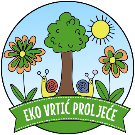 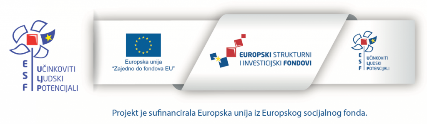 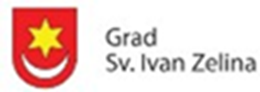 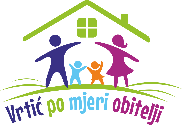 